	1	900 518280	měření na pracovištích	63 200,00	1,00	63 200,00Objednáváme u Vás měření rizikových faktorů na pracovištích dle přiložené objednávky.Uvedená částka zahrnuje měření a vystavení protokolu, bez dopravy. Doprava 1 km/10 Kč.měření rizikových faktorůJste-li certifikován dle normy ISO 9001, žádáme o dodávku ze systému managementu kvality. Dále Vás žádáme o dodávku v souladu s naší environmentální politikou, která je k dispozici na http:/lwww.slevarna-cv.cz.. Dále žádáme o vystavení atestu na chemické složeni, nebo prohlášeni o shodě s objednávkou na dodávané zboží. Beztohoto dokumentu nebude považována dodávka za splněnou.Za kupujícího:	Za prodávajícího:	ve	cí CHL Jméno: Mir slav Havlátko	Jméno: Funkce:	opředseda představenstva		Funkce:	TNíŰSTAV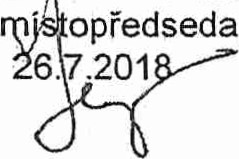 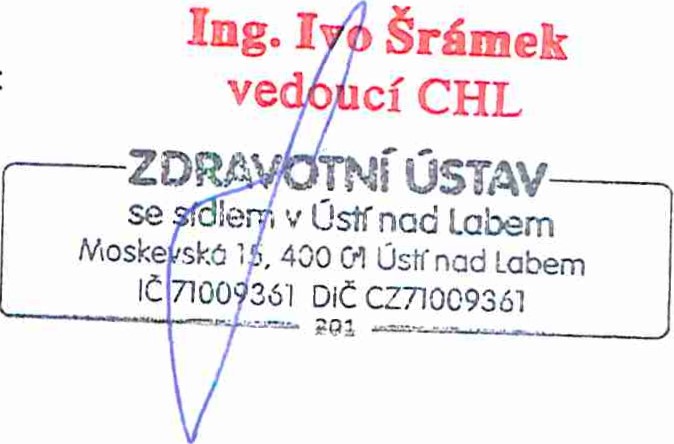 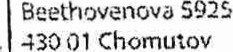 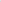 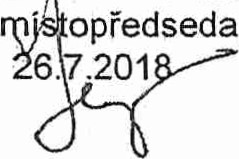 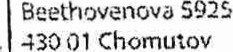 Datum:v Ústí Razítko.	Razítko:, 400 Crl DičSLEVARNA 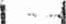 CZ CHOMUTOV.,Zdravotní ústav se sídlem v Ustí nad Labem Moskevská 15, 400 01 ÚSTÍ NAD LABEM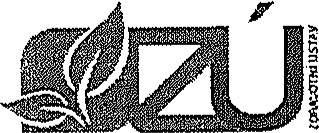 Objednávka služeb Centra hygienických laboratoříObjednatel:	Jméno a příjmení I název firmy	Slévárna Chomutov , a.s.Zhotovitel: Zdravotní ústav se sídlem v Ústi nad Labem Moskevská 15, 400 Ol Ústí nad LabemStatutární orgán: Ing. Pavel Bernáth, ředitelPředmět objednávky (požadované laboratorní analýzy, měření):	Objednávka 1. Cena za měření:	I Ix prach -Si02+kovy- cena 32 000,- Kč	Objednávka 2. Cena za měření:	celkem 31 200,- Kč10x hluk osobní-cena 22 600,2x vibrace- cena 8 600,-Uvedená částka zahrnuje měření a vystavení protokolu; je bez DPH, bez dopravy, bez zaslání protokolu . Doprava Ikrn 10,-Kč.Výsledky měření budou zaslány elektronicky na adresu dubska@slevarnachomutov.czObjednatel svým podpisem stvrzuje (označte požadovanou variantu):že byl seznámen s předpokládanou cenou služby včetně DPH:	 formou písemné cenové nabídky ze dne 24.7.2018 	formou sděleni ve výši  Kč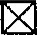 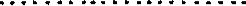 zavazuje se uhradit cenu služeb na základě daňového dokladu:	 v hotovosti předem	číslo příjmového dokladu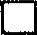 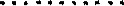 E] v hotovosti při osobním převzetí výsledků na dobírku bezhotovostním převodem  výsledky laboratorního zkoušeni vyzvedne: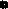 	 osobně 	zaslat e-mailem	zaslat poštou [3 zaslat poštou na dobírku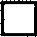 Objednatel souhlasí s tim, že v odůvodněných případech zajistí zhotovitel zakázku prostřednictvím subdodávky u jiné akreditované laboratoře. Za takto provedené práce odpovídá zhotovitel objednateli tak, jako by je prováděl sám.Datum: 26.7.20185925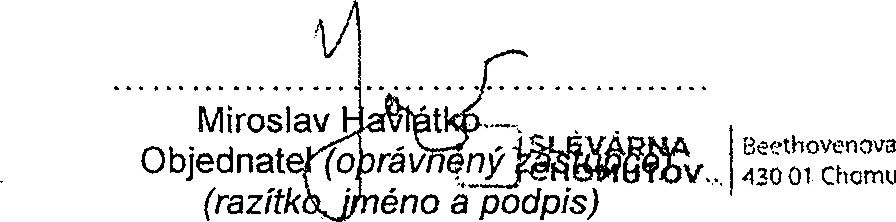 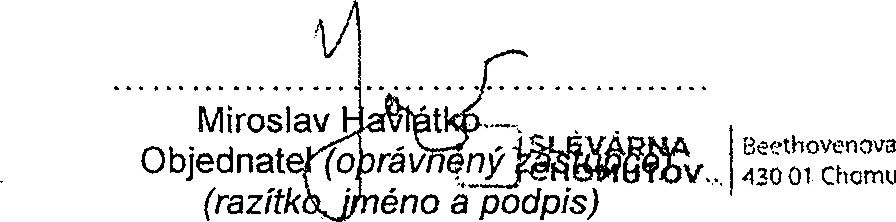 Za zhotovitele převzal a přezkoumal:Datum: .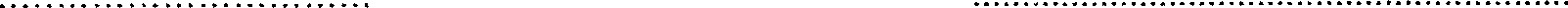 (jméno a podpis)Poznámka: Právní vztahy touto objednávkou výslovně neupravené se řídi příslušnými ustanoveními Občanského zákoníku v platném znění.	wwlv.zuu.sti.c•z	DS	Bnnkovni spuiełlí: (.iNIR (ísli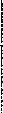 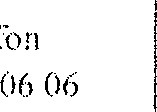 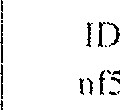 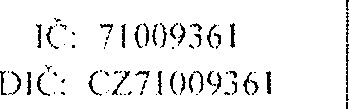 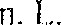 	8,14 06in 	i.czI 	1 	IOF _Obj_sIužeb CHL V I 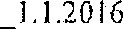 OBJEDNAVKA - KOPNI SMLOUVAOBJEDNAVKA - KOPNI SMLOUVAOBJEDNAVKA - KOPNI SMLOUVAOBJEDNAVKA - KOPNI SMLOUVAKupuiící:	Slévárna Chomutov, a.s.Beethovenova 5925430 01 ChomutovIČ 25408836	Dič CZ25408836Společnost je zapsána v OR u Krajského soudu v Ústi nad Labem, oddíl B, vložka 1230, spisová značka F 19254/99/B 1230/42Zastoupená Ing. Pavlem Benešem, předsedou představenstva nebo Miroslavem Havlátkem, místopředsedou představenstvaBankovní spojení : KB Chomutov, č.ú. : 2134470277/0100Kupuiící:	Slévárna Chomutov, a.s.Beethovenova 5925430 01 ChomutovIČ 25408836	Dič CZ25408836Společnost je zapsána v OR u Krajského soudu v Ústi nad Labem, oddíl B, vložka 1230, spisová značka F 19254/99/B 1230/42Zastoupená Ing. Pavlem Benešem, předsedou představenstva nebo Miroslavem Havlátkem, místopředsedou představenstvaBankovní spojení : KB Chomutov, č.ú. : 2134470277/0100Kupuiící:	Slévárna Chomutov, a.s.Beethovenova 5925430 01 ChomutovIČ 25408836	Dič CZ25408836Společnost je zapsána v OR u Krajského soudu v Ústi nad Labem, oddíl B, vložka 1230, spisová značka F 19254/99/B 1230/42Zastoupená Ing. Pavlem Benešem, předsedou představenstva nebo Miroslavem Havlátkem, místopředsedou představenstvaBankovní spojení : KB Chomutov, č.ú. : 2134470277/0100Řada dokladu	090 Číslo dokladu	000407CODEZakázkaPopis dodávky 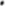 Datum pořízeníPožadované datum dodání : Požadovaný termín dodání :Způsob dopravyForma úhrady	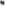 26.7.2018do 30.9.2018?..QdéE-Žĺ.gĽ Zdravotní ústav se sídlem v Ústí nadLabemMoskevská 15400 01 Ústí nad LabemIČ : 71009361	DIČ : CZ71009361?..QdéE-Žĺ.gĽ Zdravotní ústav se sídlem v Ústí nadLabemMoskevská 15400 01 Ústí nad LabemIČ : 71009361	DIČ : CZ71009361Vyřizuje:	Lenka Dubská tel:	+420 474 622 970-972 kl.101mobil:fax:	e-mail:	dubska@slevarnachomutov.czVyřizuje:	Lenka Dubská tel:	+420 474 622 970-972 kl.101mobil:fax:	e-mail:	dubska@slevarnachomutov.czVyřizuje:tel:mobil:fax:e-mail.Vyřizuje:tel:mobil:fax:e-mail.Dodací podmínky:Objednaný materiál dodávat pouze na paletách dle ČSN EN 13 382 a ČSN 26 9119! Všeobecně obchodní podmínky Slévárny Chomutov. a.s. jsou nedílnou součástí této smlouvy.Splatnost faktury je O dní po jejím obdrženíDodací podmínky:Objednaný materiál dodávat pouze na paletách dle ČSN EN 13 382 a ČSN 26 9119! Všeobecně obchodní podmínky Slévárny Chomutov. a.s. jsou nedílnou součástí této smlouvy.Splatnost faktury je O dní po jejím obdrženíDodací podmínky:Objednaný materiál dodávat pouze na paletách dle ČSN EN 13 382 a ČSN 26 9119! Všeobecně obchodní podmínky Slévárny Chomutov. a.s. jsou nedílnou součástí této smlouvy.Splatnost faktury je O dní po jejím obdrženíDodací podmínky:Objednaný materiál dodávat pouze na paletách dle ČSN EN 13 382 a ČSN 26 9119! Všeobecně obchodní podmínky Slévárny Chomutov. a.s. jsou nedílnou součástí této smlouvy.Splatnost faktury je O dní po jejím obdrženíPokyny a poznámky:Na faktuře uvádějte obchodní firmu, sídlo kupujícího a naše číslo objednávky - kupní smlouvy.Zhotovitel (prodávající) není oprávněn bez předchozího písemného souhlasu objednatele (kupujícího) postupovat pohledávky vzniklé z plnění této smlouvy nebo v souvislosti s ní. V případě porušení tohoto závazku zhotovitelem (prodávajícím) je tento povinen uhradit objednateli (kupujícímu) smluvní pokutu ve výši 20% sjednané ceny díla (materiálu). Smluvní pokuta je splatná ve lhůtě 15 dnů ode dne doručení jejího vyúčtování ze strany objednatele (kupujícího).Pokyny a poznámky:Na faktuře uvádějte obchodní firmu, sídlo kupujícího a naše číslo objednávky - kupní smlouvy.Zhotovitel (prodávající) není oprávněn bez předchozího písemného souhlasu objednatele (kupujícího) postupovat pohledávky vzniklé z plnění této smlouvy nebo v souvislosti s ní. V případě porušení tohoto závazku zhotovitelem (prodávajícím) je tento povinen uhradit objednateli (kupujícímu) smluvní pokutu ve výši 20% sjednané ceny díla (materiálu). Smluvní pokuta je splatná ve lhůtě 15 dnů ode dne doručení jejího vyúčtování ze strany objednatele (kupujícího).Pokyny a poznámky:Na faktuře uvádějte obchodní firmu, sídlo kupujícího a naše číslo objednávky - kupní smlouvy.Zhotovitel (prodávající) není oprávněn bez předchozího písemného souhlasu objednatele (kupujícího) postupovat pohledávky vzniklé z plnění této smlouvy nebo v souvislosti s ní. V případě porušení tohoto závazku zhotovitelem (prodávajícím) je tento povinen uhradit objednateli (kupujícímu) smluvní pokutu ve výši 20% sjednané ceny díla (materiálu). Smluvní pokuta je splatná ve lhůtě 15 dnů ode dne doručení jejího vyúčtování ze strany objednatele (kupujícího).Pokyny a poznámky:Na faktuře uvádějte obchodní firmu, sídlo kupujícího a naše číslo objednávky - kupní smlouvy.Zhotovitel (prodávající) není oprávněn bez předchozího písemného souhlasu objednatele (kupujícího) postupovat pohledávky vzniklé z plnění této smlouvy nebo v souvislosti s ní. V případě porušení tohoto závazku zhotovitelem (prodávajícím) je tento povinen uhradit objednateli (kupujícímu) smluvní pokutu ve výši 20% sjednané ceny díla (materiálu). Smluvní pokuta je splatná ve lhůtě 15 dnů ode dne doručení jejího vyúčtování ze strany objednatele (kupujícího).řádek Označení	Popis dodávky	Jednotková cena	Množství MJ	Cena celkemřádek Označení	Popis dodávky	Jednotková cena	Množství MJ	Cena celkemřádek Označení	Popis dodávky	Jednotková cena	Množství MJ	Cena celkemřádek Označení	Popis dodávky	Jednotková cena	Množství MJ	Cena celkem1,0063 200,00Celkem bez DPHCZK63 200,00Ulice, č. p.Beethovenova 5925Obec, PSČ430 01 Chomutov/č/dat. narození25408836Zmocněná osoba:	Miroslav HavlátkoDIČ:CZ25408836Dat. narození:	30.3. 1964474 622 970 -2Tel..	474 622 970-2E-mail:slevarna@slevarnachomutov.czE-mail:	havlatko@slevarnachomutov.czČíslo vzorku (vyplní zhotovitel):